 Na osnovu člana 26 stav 4 Zakona o predškolskom vaspitanju i obrazovanju ("Službeni list RCG", br. 64/02 i 49/07 i "Službeni list CG", broj 80/10), Ministarstvo prosvjete i sporta, donijelo jePRAVILNIKO BLIŽEM NAČINU, POSTUPKU I KRITERIJUMIMA UPISA DJECE U USTANOVU KOJA REALIZUJE PREDŠKOLSKO VASPITANJE I OBRAZOVANJE(Objavljen u "Sl. listu Crne Gore", br. 21 od 18. aprila 2012)I OSNOVNA ODREDBAČlan 1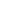      Bliži način, postupak i kriterijumi za upis djece u predškolsku ustanovu, obrazovni centar, resursni centar i dnevni centar (u daljem tekstu: ustanova), vrši se na način i po postupku propisanim ovim pravilnikom.
II NAČIN, POSTUPAK I KRITERIJUMI UPISA DJECE U USTANOVUČlan 2     Upis djece vrši se na osnovu javnog konkursa, koji raspisuje ustanova.
     Konkurs iz stava 1 ovog člana, sadrži: naziv i sjedište ustanove, broj raspoloživih mjesta po vaspitnim jedinicama, rok za podnošenje zahtjeva za upis i spisak potrebnih dokumenta za upis djeteta, kao i rok i način objavljivanja rezultata upisa.
     Konkurs za upis djece objavljuje se u najmanje jednom dnevnom štampanom mediju i, po pravilu, na sajtu ustanove i traje 15 dana.
Član 3     Zahtjev za upis djeteta u ustanovu sa potrebnom dokumentacijom, podnosi se na obrascu koji čini sastavni dio ovog pravilnika.
Član 4     U ustanovi u kojoj se prijavi veći broj djece od broja slobodnih mjesta, upis se vrši na osnovu kriterijuma:
     - zaposleni roditelj (jedan ili oba);
     - samohrani roditelj; i
     - porodica sa dvoje i više djece predškolskog uzrasta.
     Upis djece bez roditeljskog staranja, djece čiji su roditelji ostavarili pravo na materijalno obezbjeđenje porodice po propisima o socijalnoj zaštiti i djece iz najosjetljivijih grupa stanovništva, vrši se bez primjene kriterijuma iz stava 1 ovog člana.
     Član 5
     Kriterijumi iz člana 4 ovog pravilnika, vrednuju se i to:
     - oba zaposlena roditelja 4 boda;
     - jedan zaposleni roditelj 1 bod;
     - samohrani roditelj 2 bod; i
     - porodica sa dvoje i više djece predškolskog uzrasta 2 boda.
Član 6     Kada više djece ostvari isti broj bodova, prednost pri upisu u ustanovu ima dijete:
     - koje je već pohađalo ustanovu 2 boda;
     - čiji su roditelji podnijeli zahtjev za upis troje i više djece 1 bod; i
     - blizina mjesta stanovanja 1 bod.
Član 7     Upis djece u ustanovu vrši komisija za upis (u daljem tekstu: Komisija), koju imenuje direktor ustanove. Komisija ima najmanje tri člana i imenuje se za jednu školsku godinu. O radu Komisije vodi se zapisnik.
Član 8     Na osnovu kriterijuma iz člana 4 ovog pravilnika, Komisija utvrđuje rang listu djece u roku od sedam dana od dana isteka roka za podnošenje zahtjeva za upis u ustanovu.
     Utvrđena rang lista objavljuje se na oglasnoj tabli u prostorijama ustanove i sadrži:
     - redni broj;
     - prezime, ime roditelja i ime djeteta; i
     - broj bodova.
Član 9     Na utvrđenu rang listu iz člana 8 stav 2 ovog pravilnika, roditelj djeteta može podnijeti prigovor direktoru ustanove u roku od tri dana od dana objavljivanja rang liste.
     Direktor ustanove rješava po prigovoru u roku od tri dana od dana dostavljanja prigovora.
     Roditelj djeteta koji nije zadovoljan odlukom direktora ima pravo žalbe upravnom odboru ustanove u roku od pet dana od dana prijema odluke.
     Po žalbi iz stava 3 ovog člana, upravni odbor ustanove je dužan da odluči u roku od osam dana od dana podnošenja žalbe.
     Odluka upravnog odbora ustanove je konačna.
Član 10     Po okončanom postupku iz člana 9 ovog pravilnika Komisija utvrđuje konačnu listu rezultata upisa djece u ustanovu.
Član 11     Za djecu koja ne mogu biti upisana u ustanovu utvrđuje se lista čekanja.
     Upis djece u ustanovu tokom godine može se vršiti ukoliko se ukažu slobodna mjesta (zbog odustajanja upisanog djeteta, povećanja kapaciteta ustanove ili slično) i to prema redosljedu utvrđenom na listi čekanja.
Član 12     Prije uključivanja djeteta u vaspitnu jedinicu, roditelj treba da:
     - dostavi ljekarsko uvjerenje za dijete;
     - potpiše izjavu o ovlašćenim licima koja mogu preuzeti dijete iz ustanove;
     - zaključi ugovor o međusobnim pravima i obavezama između roditelja i ustanove.
Član 13     Ustanova može premjestiti dijete iz jedne u drugu vaspitnu jedinicu ukoliko to zahtijevaju uslovi rada i njena organizacija.
     Dijete može biti premješteno iz jedne u drugu vaspitnu jedinicu na zahtjev roditelja, ako u drugoj vaspitnoj jedinici postoje uslovi za prijem djeteta.
III ZAVRŠNA ODREDBAČlan 14     Ovaj pravilnik stupa na snagu osmog dana od dana objavljivanja u "Službenom listu Crne Gore".
     Broj: 01-3866/2
     Podgorica, 30. marta 2012. godine
     Ministar, Slavoljub Stijepović, s.r